Overført til: Reg. nr. 9255 Kontonr. 2640007038UnderskriftIndtægtsformular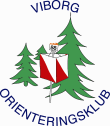 Navn:Varetekst:Anledning:BELØBSamlet beløbSamlet beløbDato for overførslen: